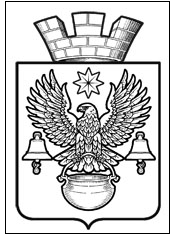 ПОСТАНОВЛЕНИЕАДМИНИСТРАЦИИКОТЕЛЬНИКОВСКОГО ГОРОДСКОГО ПОСЕЛЕНИЯКОТЕЛЬНИКОВСКОГО МУНИЦИПАЛЬНОГО РАЙОНАВОЛГОГРАДСКОЙ ОБЛАСТИ       07.08.2018                                                                                                                     № 641 Об утверждении порядка  определения размера платыза увеличение площади земельных участков, находящихсяв частной собственности, в результате их перераспределенияс земельными участками, находящимися в муниципальнойсобственности Котельниковского городского поселенияКотельниковского  муниципального районаВолгоградской области.В соответствии с подпунктом 3 пункта 5 статьи 39.29 Земельного кодекса Российской Федерации, руководствуясь Федеральным законом от 06.10.2003г. № 131-ФЗ «Об общих принципах организации  местного самоуправления в Российской Федерации», Уставом Котельниковского городского поселения Котельниковского муниципального района Волгоградской области, администрация Котельниковского городского поселения ПОСТАНОВЛЯЕТ:1. Утвердить прилагаемый Порядок определения размера платы за увеличение площади земельных участков, находящихся в частной собственности, в результате их перераспределения с земельными участками, находящимися в муниципальной собственности Котельниковского городского поселения Котельниковского муниципального района Волгоградской области. (Приложение №1).2. Контроль за исполнением настоящего постановления возложить на заместителя главы Котельниковского городского поселения П.Н. Шишкова.          3. Настоящее постановление вступает в силу со дня его подписания и подлежит обнародованию на сайте: http://www. akgp.ru И.о. Главы  Котельниковскогогородского поселения                                                                                            А.Б. СтраховУтвержденпостановлениемадминистрации Котельниковского городского поселенияот 07.08..2018 N 641 ПОРЯДОКОПРЕДЕЛЕНИЯ РАЗМЕРА ПЛАТЫ ЗА УВЕЛИЧЕНИЕ ПЛОЩАДИ ЗЕМЕЛЬНЫХ УЧАСТКОВ, НАХОДЯЩИХСЯ В ЧАСТНОЙ СОБСТВЕННОСТИ, В РЕЗУЛЬТАТЕ ИХ ПЕРЕРАСПРЕДЕЛЕНИЯ С ЗЕМЕЛЬНЫМИ УЧАСТКАМИ, НАХОДЯЩИМИСЯ МУНИЦИПАЛЬНОЙ СОБСТВЕННОСТИ КОТЕЛЬНИКОВСКОГО ГОРОДСКОГО ПОСЕЛЕНИЯ КОТЕЛЬНИКОВСКОГО МУНИЦИПАЛЬНОГО РАЙОНА ВОЛГОГРАДСКОЙ ОБЛАСТИ1. Настоящий Порядок устанавливает правила определения размера платы за увеличение площади земельных участков, находящихся в частной собственности, в результате их перераспределения с земельными участками, находящимися в муниципальной собственности Котельниковского городского поселения Котельниковского муниципального района Волгоградской области.2. Размер платы в отношении земельных участков, находящихся в муниципальной собственности Котельниковского городского поселения Котельниковского муниципального района Волгоградской области, рассчитывается администрацией Котельниковского городского поселения Котельниковского муниципального района Волгоградской области, уполномоченной на распоряжение такими земельными участками.3. Размер платы определяется как 15 процентов кадастровой стоимости земельного участка, находящегося в муниципальной собственности Котельниковского городского поселения Котельниковского муниципального района Волгоградской области, рассчитанной пропорционально площади части такого земельного участка, подлежащей передаче в частную собственность в результате его перераспределения с земельными участками, находящимися в частной собственности, за исключением случая, предусмотренного пунктом 4 настоящего Порядка.4. Размер платы в случае перераспределения земельных участков в целях последующего изъятия подлежащих образованию земельных участков для муниципальных нужд Котельниковского городского поселения Котельниковского муниципального района Волгоградской области определяется на основании установленной в соответствии с законодательством об оценочной деятельности рыночной стоимости части земельного участка, находящегося в муниципальной собственности Котельниковского городского поселения Котельниковского муниципального района Волгоградской области, подлежащей передаче в частную собственность в результате перераспределения земельных участков.